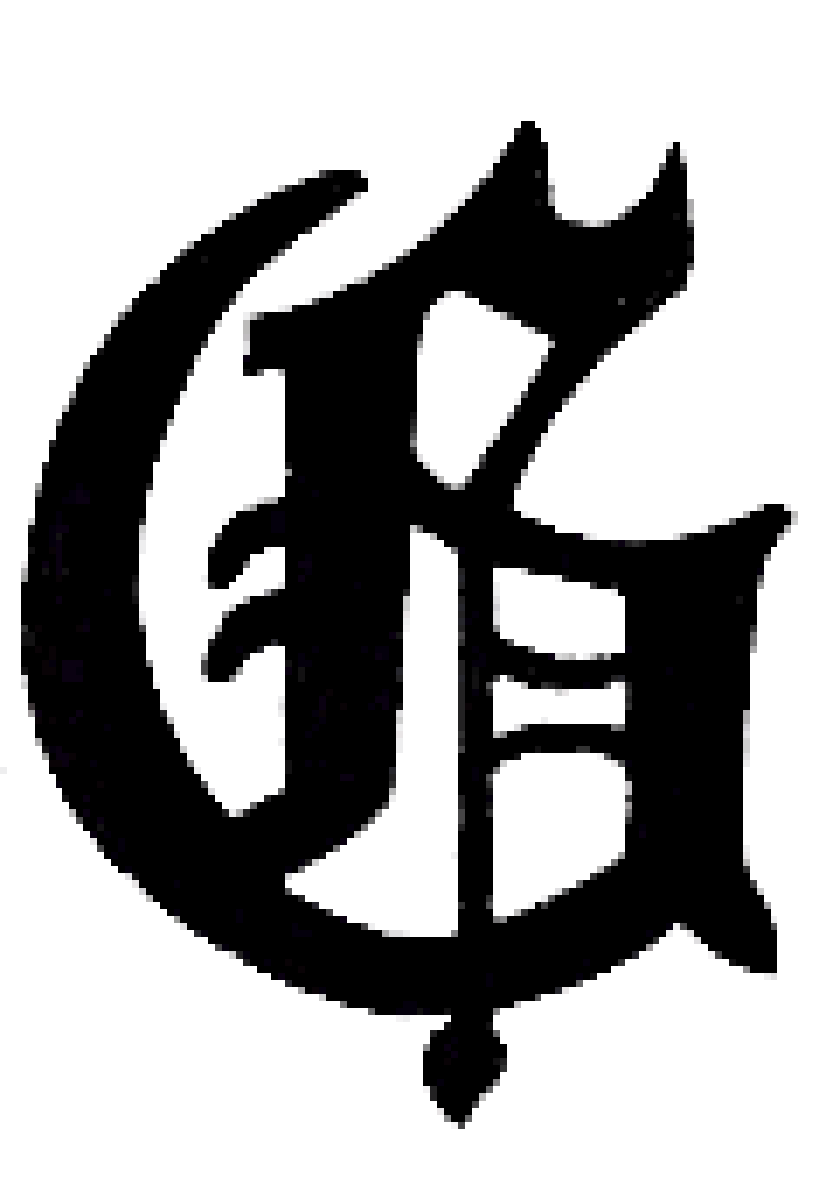 Guelph Minor Baseball Association Inc.5C – 100 Crimea Street, Guelph, ON N1H 2Y6Phone: (519) 836-8771	Fax: (519) 836-7309Website: www.gmba.ca 	* E-mail:  office@gmba.caMarch 7th, 2019 Board of Directors Meeting MinutesStart time – 703pmMembers Present; Brodie Richards, Mark Ferarro, Shawn Malott, Jim Price, Rob Robinson, Stefanie Mocuik, Dave Shapka, Donato Dibucchianico, Jeff Hoffman, Sean Staniforth, Heather Sutcliffe, Libby Malott, Vicki Marshall, Koko Gillis, Deb RacoMembers Absent; Iain Durk, Adam Fanjoy, Cory Hanley, Harrison YoungApproval of March 7th Agenda; motion – Rob Robinson; 2nd - Sean Staniforth; motion carriedApproval of February 7th meeting minutes; motion – Jeff Hoffman; 2nd – Shawn Malott; motion carriedPresident’s Report – Mark FerarroMark attended the ICBA President’s meeting.  Home Runs for Hospice will be held June 15thMark met with the HRH group and has asked the Board if GMBA would consider helping with diamond cost this year as the group raised $2500 and were then charged $1200 for diamond fees.  Last year GMBA provided baseballs, bats and pitching machines to the eventWe don’t want this event to be a financial burden to the groupHRH has also asked GMBA to help promote the event to our membershipHeather will be working on this and looking to find fun ways to connect our membership through this eventOPEN ITEM to be voted on at the April 4th meetingFinance Report – Donato Dibucchianico, Shawn MalottFinancial statement from October 1 – February 28th was given.  Information available from Donato upon request.  finance@gmba.ca Shawn spoke about our current Bell phone contract and the value of having a phone line within GMBAContract until 2020 which is quite expensive for what we use it forBoard discussion leads to no longer having a phone line, using email to our advantage and further arrangements with membership through this methodGMBA will break the contract and look elsewhere for new internet providerGMBA will utilize social media so people realize it is their point of contactICBA Report – Stefanie MocuikUIC ICBA representative is on hold because OBA has a program developed for this purposeThe lightning policy is being renamed Concussion management protocols are in early discussion/development Discussion of the rule of 2 Pitching apps are now liveOBA first aider is allowed on the bench but not in uniform and must have St. John’s first aid course or be a registered health care providerMinor Bantam loops will be combined into one for this seasonBantam T1 has no loop so what to do with this group is still in discussionRule changes have been sent out to our Board for discussion for the up coming seasonRegistration – Deb RacoLower than last season registration numbers right now.  2018 ~ 911 and 2019 ~ 737Focus on getting unpaid players to pay before deadline and if not they will not be placed on teamsRep Committee Report – Brodie Richards4 teams left to rosterMinor Rookie T2 needs to provide birth certificates still, coaches are not attending NCCP clinics and one player has still not paidRegarding Rep budgetsCollecting them and analysing themThere are 4 teams using non parent coaches this year and all 4 teams have different budget stylesRep committee would like to look at expectations for non parent coaches and a possible common budget approach with non parent coaches.House League Committee – Jim Price, Koko GillisConvener meeting was held since the last board meeting.  A convener is still needed for Midget divisionRight now, working on getting coaches for teamsThere is on going discussion on what to do with requests to play up divisionsThere are 2 players who played t ball last year but should have played Rally Cap and they are requesting to play pre minor rookie this season.  After discussion, this issue is an Open Item for the April Board meeting, to allow for evaluation.Discussion about Rally Cap and how we can keep this group in our system when more and more are asking to play up a division for various reasons.Coaches are going to be given 2 choices for practice nightsSelect Committee – Jeff HoffmanRookie and Mosquito Select tryouts are finished and Peewee has started with about 43 at the first tryoutBantam and Midget start next week and finish up on the 30thJeff and Jim feel there is more work to be done before GMBA makes a decision to be part of the SWOBA loopSWOBA would like a decision by March 15thIf GMBA does not join, can our Select teams still qualify for SOBAs?  A SOBA representative has said no.Our ICBA OBA representative will be contacted to have further discussionsTechnical Development – Rob RobinsonThe Technical committee has met a couple of timesThe Rep and Select coach clinics were held at PPA with about 25 coach presentHL Coach clinic will be held May 2 at 7pmThe portable pitching mounds have arrived at MardenThere will be a clinic package for the first couple weeks of HL for Rookie to Peewee playersTournaments – Brodie RichardsThe Minor Bantam tournament is fullAll other tournaments are a bit slower to fill up.  Other centers have put tournaments on the same date so there is competition out there this yearRisk Management – Stefanie Mocuik23 PRCs still outstandingSpecial Events – Heather SutcliffeWorking with Home Runs for HospicePhoto Day is confirmed for the end of MaySpoke to most of the high school guidance departments to let them know about volunteering with GMBA for hoursSponsorship – Jeff HoffmanAbout 6 sponsors so farMotion put forth to adjourn the meeting at 935pm by Heather Sutcliffe2nd by Deb RacoMotion carriedNext meeting will be held on April 4th at 7pm.